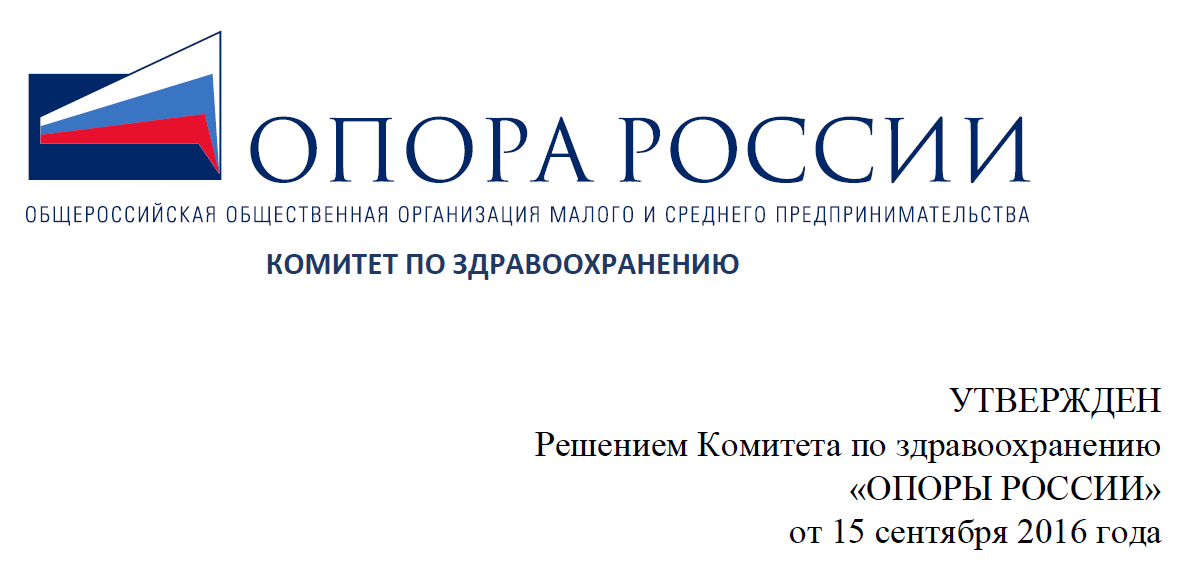 КОМИССИЯ ПО ЛЕСОПРОМЫШЛЕННОМУ КОМПЛЕКСУ И ЛЕСНОМУ ХОЗЯЙСТВУУТВЕРЖДЕНРешением Комиссии по лесопромышленному комплексу и лесному хозяйству «ОПОРЫ РОССИИ»(протокол от 16.11.2020 №1/ЛПК)ПЛАН РАБОТЫ НА 2020 ГОДПредседатель Комиссии: __________________________Описание мероприятияДатаГород1. Проведение ежеквартальных заседаний Комиссии по лесопромышленному комплексу и лесному хозяйству. Тематика заседания (ноябрь 2020 г.): Анализ угроз и рисков возможного негативного влияния на малый и средний бизнес мероприятий Плана мероприятий по декриминализации и развитию лесного комплекса. Выработка рекомендаций по практическому выполнению мероприятий Плана в целях содействия развитию малого и среднего бизнеса.Тематика заседания (декабрь 2020 г.): Рассмотрение вопроса о необходимости устранения излишней административной процедуры – получения разрешений СИТЕС на экспорт лесоматериалов дуба монгольского и ясеня маньчжурского, кедра, кедровых орехов.4 кварталМосква2. Создание и привлечение к активной работе региональных Комиссий по лесопромышленному комплексу и лесному хозяйству.ПостоянноМосква3. Рабочие встречи с представителями Федерального агентства лесного хозяйства.4 квартал Москва4. Рабочие встречи с представителями Минпромторга России.4 квартал Москва5. Участие в заседаниях Президиума «ОПОРЫ РОССИИ». ПостоянноМосква6. Участие в Национальном лесном форуме, проходящем под эгидой Государственной Думы Российской Федерации. Спикер – Председатель Комитета Государственной Думы Российской Федерации по природным ресурсам, собственности и земельным отношениям Н.П. Николаев.4 кварталМосква7. Участие в заседаниях комиссий, рабочих групп, конференциях, иных мероприятиях, проводимых федеральными органами исполнительной власти по вопросам лесопромышленного комплекса и лесного хозяйства.ПостоянноМосква8. Рассмотрение проектов нормативных правовых актов в сфере лесопромышленного комплекса и лесного хозяйства и подготовка по ним заключений.ПостоянноМосква9. Подготовка предложений по внесению изменений в законодательство Российской Федерации, регулирующее вопросы лесной промышленности и лесного хозяйства. ПостоянноМосква